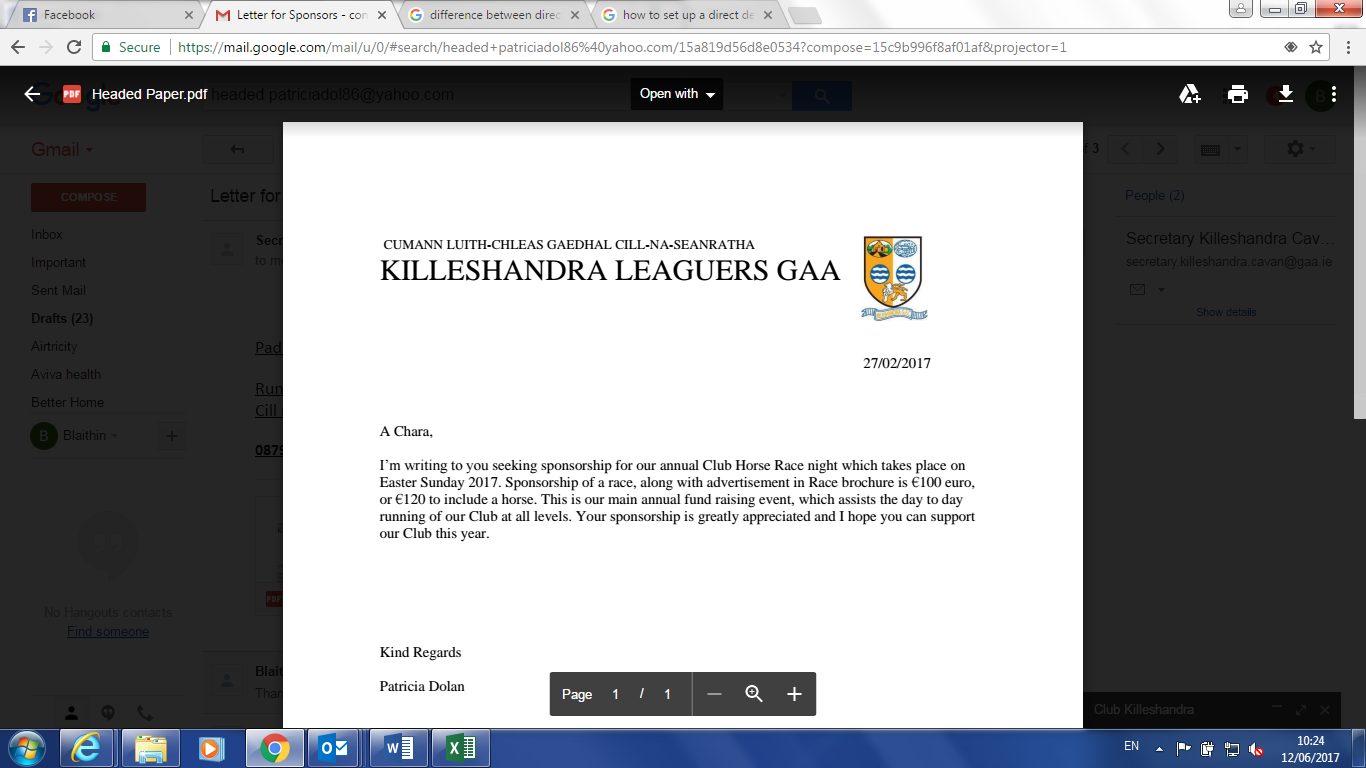 Club Killeshandra DetailsTo join Club Killeshandra you can pay in full by cheque, complete a bank transfer or set up a monthly standing order through your bank.  Please find listed below club bank details and payment options.  If you are paying by cheque please make payable to Killeshandra GAA and give to our club secretary or treasurer. If you are choosing the standing order or bank transfer option please use your name in receiver text box so we can identify the payments.Once you have completed your standing order please email the club secretary with CLUB KILLESHANDRA as a reference confirming set up and include your lotto numbers (choose 4 numbers between 1 and 32).  Alternatively, you can complete the form below and return to Club Secretary.Club Killeshandra Options: Bank Details for Setting up Standing Order IBAN: IE79ULSB98589000263447Bank Identifer: ULSBIE2DXXXBANK NAME: Ulster Bank BAND ADDRESS:  Arva (A) (Merged with Arva 985140)If you have any questions please contact any member of our executive Blaithin O Reilly Chairperson 0868359163Laura Tighe Secretary Martin O’Neill Treasurer CLG Cill na Seanratha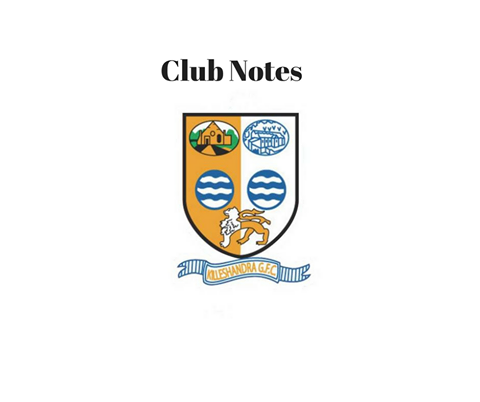 Killeshandra Leaguers GAA Club Killeshandra Sign Up Please complete all relevant sections of this form, do not leave blanks.Lotto Numbers (4 numbers between 1 and 32)Please note it is your responsibility to ensure you payments are made.  Only up to date payee will be entered in weekly Lotto draws.Full PaymentMonthly Option (standing order)Full year Single Membership€260€21.66Full year Couple Membership€390€32.50Weekly Lotto Ticket €96€8SurnameForename(s)AddressMobile NoEmailBank Details IBANBank Account NoSort CodePlayerYes  / No        Date of Birth(if player)____/_____/______I am paying byCash                          Cheque                  Standing Order Cash                          Cheque                  Standing Order Cash                          Cheque                  Standing Order 